OUR COMMUNITIES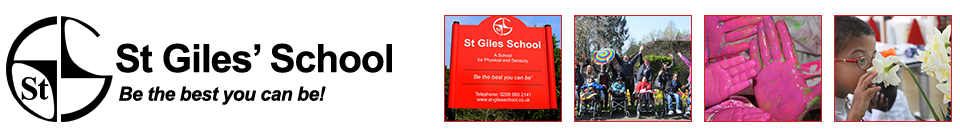 My family. My school. My Friends. My world. At St Giles’ we are passionate about learning.  Our school community includes and values everyone, working together to achieve in a supportive, caring and professional way.Our enthusiasm and positive energy make St Giles’ a truly happy and vibrant place to be.This document was created using Place2Be which can be found at: https://www.place2be.org.uk/media/yesltwzt/primaryschoolresources.pdfWeek focusSt Giles ValuesOutcomes Resources and activities Week 1 ConnectCommunity Participation Cooperation To reconnect, or establish, relationships within our school environment. To introduce ourselves to the new people in our school community. Places to be document (page 9)Key text: Working together with new friends and new teachers.Music:You Never Walk Alone--Gerry and the Pacemakers One Love Bob MarleyWe are Family Sister SledgeWeek 2HopeCelebrationChoiceTo have an understanding of what we know and what we will learn.  (Begin to baseline the children)Places to be document (page 5)Key text: Noah’s ArkArt links: Collective rainbow expressive art.Talk about our hopes for the future. (target setting) Music:I'd Like to Teach the World to sing The New SeekersSong of hope Avishai CohenWeek 3 GratitudeRespectTo reflect on all the things we are grateful for and the things we may be grateful for in the future. Places to be document (page 7)Key text: The Gratitude tree RE links: Harvest festival. Giving Thanks (Croydon Syllabus) Song:Wonderful World  Beautiful People Jimmy CliffCreate a gratitude board to show thanks to staff. Week 4 Self-efficacyResponsibility To develop problem solving skills and develop our resilience. To develop a sense of self-worth and a positive attitude towards the tasks I am given. Places to be document (page 3)Key text: The Tortoise and the Hare)Whole school idea: We can paper chain Music: You Gotta Be Des'ree